DÅBSATTEST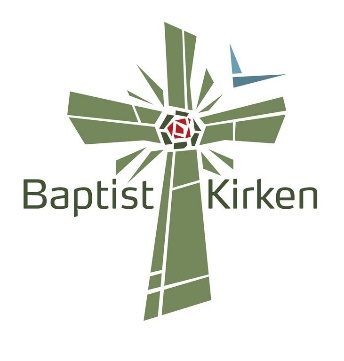 Dato      _______________________          _________________________Underskrift (Døbte) 	                   	         Underskrift (Præst/Dåbsforretter) NavnFornavn(e)EfternavnFødselsdatoDato (dd.mm.åååå)Person nr.Fødselsregistreringssted DåbStedet hvor dåben har fundet stedDøbt afDato (dd.mm.åååå)MenighedAnmærkningerAnmærkninger angående medlemskab af menigheden